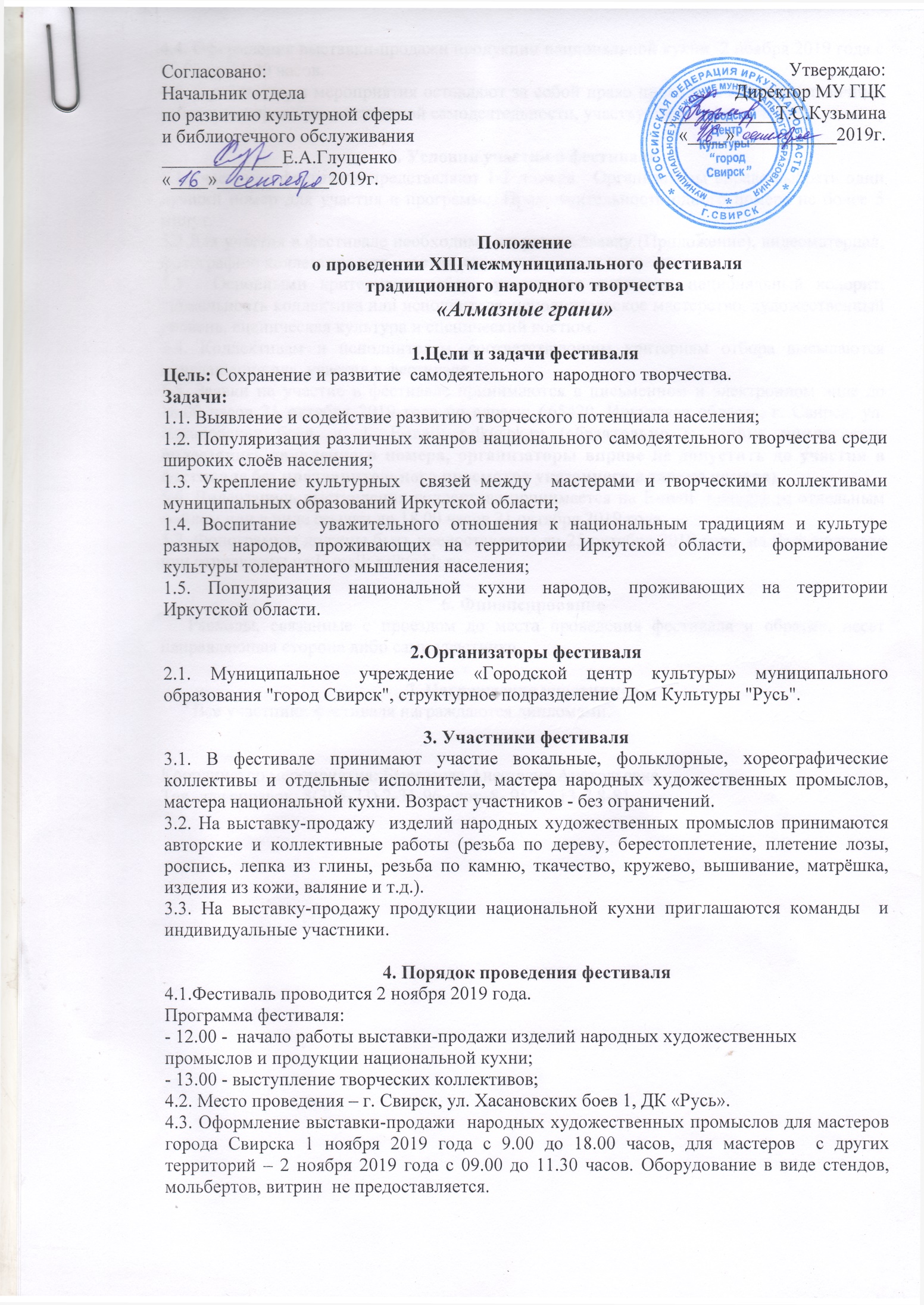 4.4. Оформление выставки-продажи продукции национальной кухни  2 ноября 2019 года с 09.00 до 11.30 часов.4.5. Организаторы мероприятия оставляют за собой право проводить отбор выставочных работ и номеров художественной самодеятельности, участвующих в фестивале.5. Условия участия в фестивале5.1.Участники фестиваля представляют 1-2 номера.  Организаторы вправе выбрать один лучший номер для участия в программе. Продолжительность одного номера не более 5 минут.5.2.Для участия в фестивале необходимо направить заявку (Приложение), видеоматериал,  фотографию коллектива или участника.5.3.  Основными критериями отбора участников являются: национальный колорит, уникальность коллектива или исполнителя, исполнительское мастерство, художественный уровень, сценическая культура и сценический костюм.5.4. Коллективам и исполнителям, соответствующим критериям отбора высылаются приглашения для  участия в фестивале.5.5. Заявки на участие в фестивале принимаются в письменном и электронном виде до 18.00 часов 21 октября 2019 года по адресу: 665420, Иркутская область, г. Свирск, ул. Хасановских боёв, д. 1, E-mail: r.dk@bk.ru (обязательно к заявке прилагается видеозапись заявленного номера, организаторы вправе не допустить до участия в фестивале без предварительного просмотра указанного в заявке номера).5.6. Видеозапись выступления коллектива принимается на E-mail: r.dk@bk.ru отдельным файлом или в виде ссылки до 18.00 часов 21 октября 2019 года.5.7. Фонограммы должны быть предоставлены до 25 октября 2019 года  на flash-носителе  или отправлены на E-mail: r.dk@bk.ru. 6. Финансирование      Расходы, связанные с проездом до места проведения фестиваля и обратно, несет направляющая сторона либо сами участники.7. Награждение участников       Все участники фестиваля награждаются дипломами.Координатор мероприятия: Быргазова Анастасия Анатольевна   Тел. для справок: 8(395-73) 2-31-96,  сот. 8- 952- 613-7 8-81 ПриложениеАНКЕТА-ЗАЯВКАколлектива /участника(заполнить нужное)Сведения о коллективе (участнике)Название учреждения_________________________________________Муниципальное образование___________________________________Название коллектива (ФИО участника)______________________________________________________________________________________Количественный состав участников_____________________________Название номера (работы) _____________________________________Авторы произведения_________________________________________Жанр произведения (вид народного промысла/принадлежность национальной кухни)_____________________________________________________________Продолжительность номера_____________________________________Музыкальное сопровождение____________________________________Сведения о руководителе:Ф.И.О (полностью) ___________________________________________Контактный телефон__________________________________________Необходимое оборудование для оформления выставки-продажи изделий народных художественных промыслов,  продукции  национальной кухни или выступления творческого коллектива и исполнителя. ________________________________________________________________________________________________________________